Fakebook: Historical Figure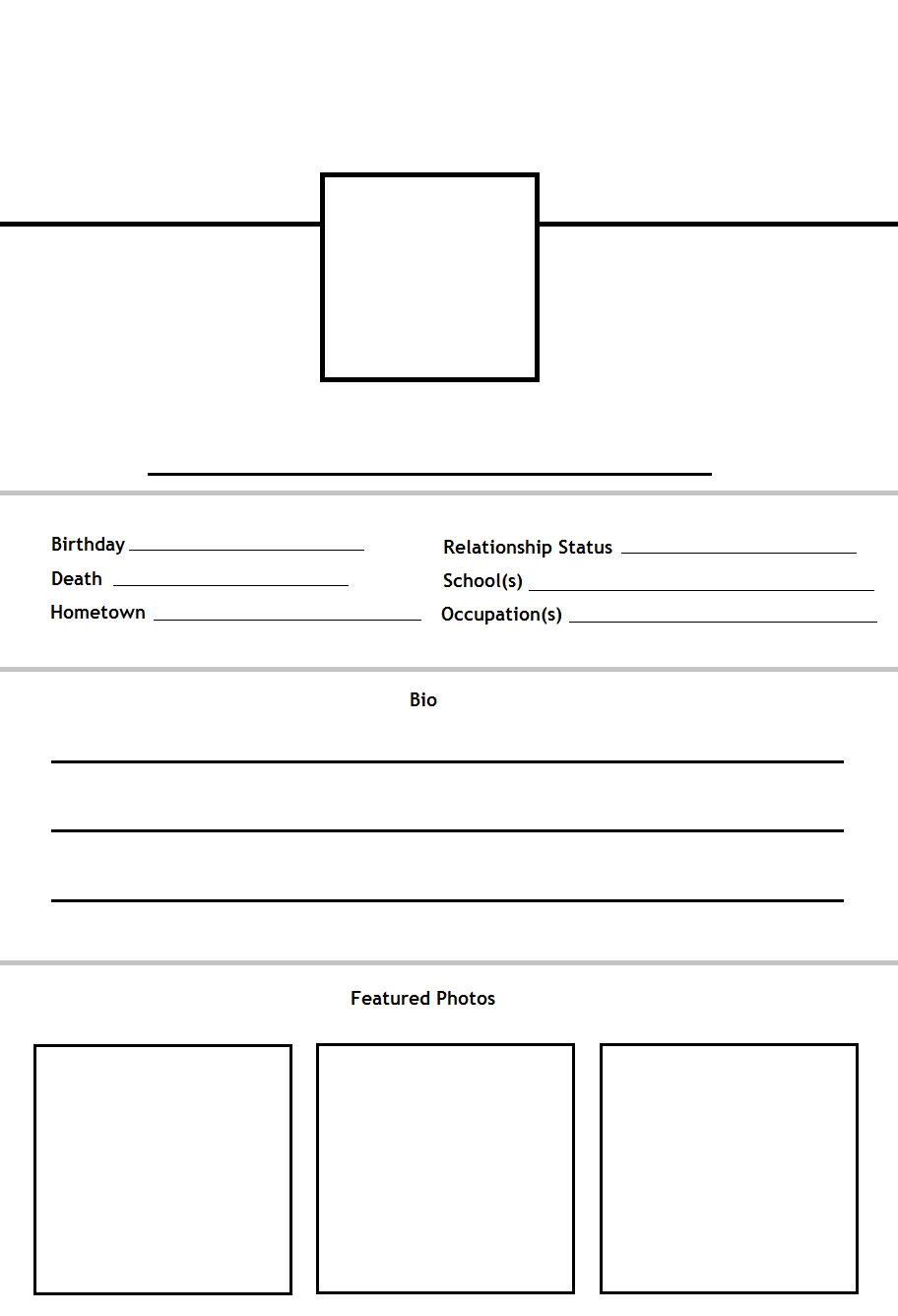 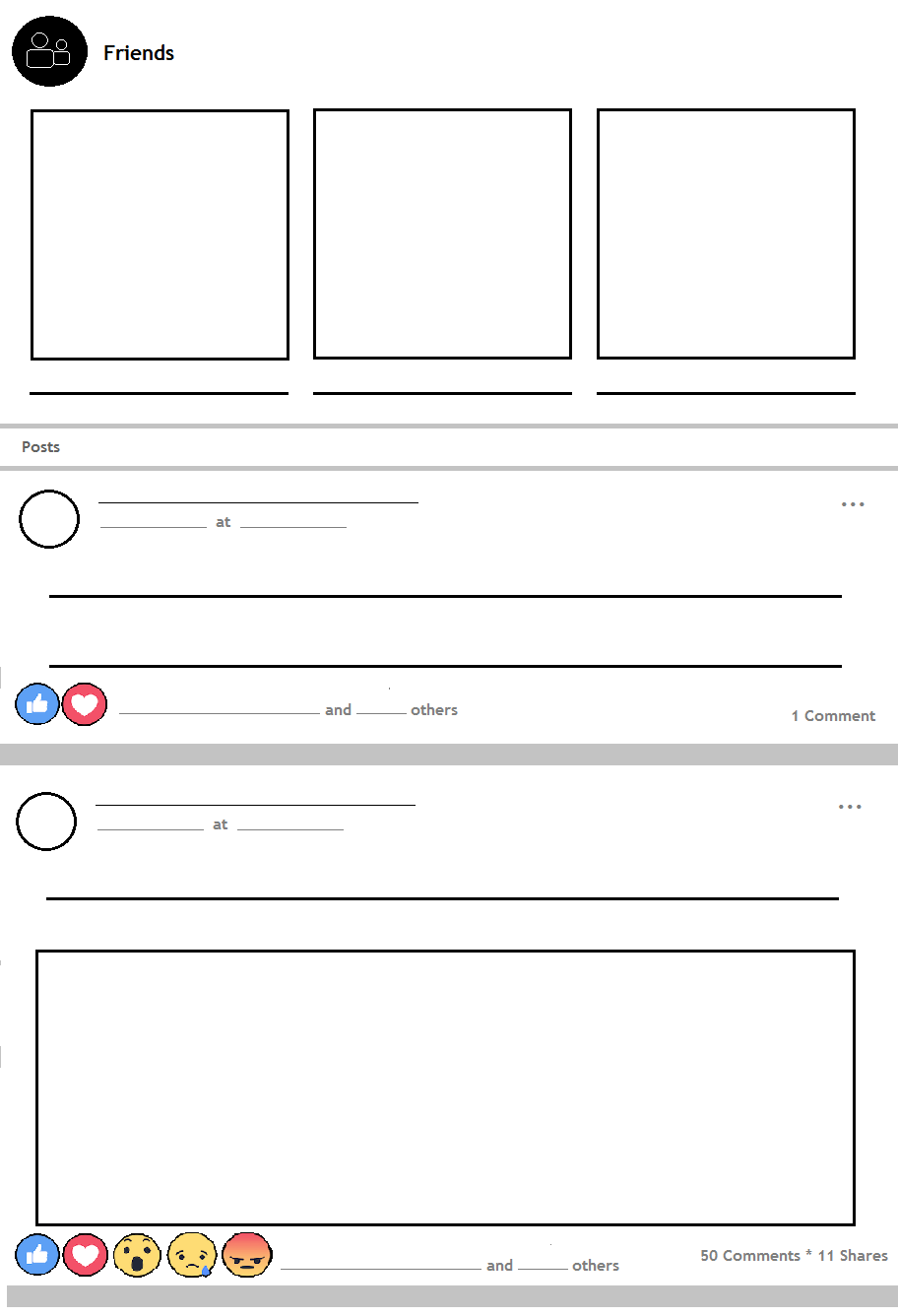 